3GPP TSG-RAN WG2 Meeting #115 Electronic	R2-210xxxxElbonia, 16 – 27 August 2021Agenda item:	6.1.4.3Source:	Nokia (Rapporteur)Title:	Summary of [AT115-e][029][NR16] n77 (Nokia) WID/SID:	NR_RF_FR1-Core - Release 16Document for:	Discussion and Decision1	IntroductionThis document is the report of the following email discussion:[AT115-e][029][NR16] n77 (Nokia)	Scope: Await on-line. Take on-line outcome into account. Determine agreeable parts and agree CRs, Treat R2-2107935 – 7947, R2-2108287, R2-2108756, R2-2108332	Intended outcome: Report, Agreed CRs.	Deadline: Await on-line, Schedule 1The "Schedule 1" cporresponds to the following;:A first round with Deadline for comments Thursday Aug 19 1200 UTC to settle scope what is agreeable etcA Final round with Final deadline Thursday Aug 26 1200 UTC. to settle details / agree CRs etc. Additional check points etc if needed are defined by the Rapporteur. In case some parts of an email discussion need more time, doesn’t converge, need on-line treatment etc Rapporteur please contact chair. This topic was also noted in the guidance from RAN#92e as follows:13)	R17 RF requirements enhancement for NR FR1 [RAN4 WI: NR_RF_FR1_enh], on Band n77: (See RP-211587) 1. 	RAN4 focuses on the necessary updates to RAN4 requirements and leave signaling work, if any, to RAN2.2. 	RAN2 focuses on signaling aspects, with an aim to ensure the network can properly deal with legacy n77 UEs that do not support 3.45-3.55 GHz operation in US3. 	RAN tasks RAN4/2 to complete the required work in Aug. and report back to RAN#93-e4. 	RAN4 chair is kindly asked to use an appropriate agenda to facilitate the work in Aug. meeting, i.e., R16 maintenance, R16 TEI, etc.This discussion is handled in phases, with phase 1 intended to understand the potential solutions, and phase 2 to understand additional details. After that, rappporteur provides proposal on how to progress with the issue and whether online comeback is needed.Phase 1 starts at Monday Aug 16 1630 UTC and ends by Wednesday Aug 18 1000 UTCPhase 2 starts at Wednesday Aug 18 1200 UTC and ends by Thursday Aug 19 1200 UTC2	Contact PointsRespondents to the email discussion are kindly asked to fill in the following table.3	Discussion3.1	Signalling solutions (phase 1)As discussed online (as well as in all of R2-2107935, R2-2108287, R2-2108756 and R2-2108332), the primary question to decide is how to ensure inter-operability between current UEs (who may not support the new requirements for n77) and new UEs (who will support the new requirements). The view in all of the submitted contributions was that having signalling (in one way or another) is the simplest way to accomplish that, and (as e.g. R2-2107935 states), the usual way RAN2 deals with such changes to existing features.To get to the bottom of this, it seems that the starting point would be to list all the possible solution (combinations) that could be considered. The rapporteur notes that the following solutions that utilize signalling have been mentioned:New capability signalling (with e.g. per-UE granularity) (see e.g. R2-2107935)Reusing existing per-band modifiedMPR capability signalling (see e.g. R2-2108332)Defining new per-band capability signalling similar to modifiedMPR that allows to modifications to frequency bands (see e.g. R2-2108332)Defining a new frequency band (with a new band number) (see e.g. R2-2108287)Some contributions (R2-2107935, R2-2108287) also note that the signalling would be needed not only for NR CA/DC cases but also for LTE to support EN-DC deployments utilizing n77 in the US. Finally, R2-2108756 notes that defining a new NS-value could be used to avoid all UEs (i.e. also roaming UEs) from camping on a cell utilizing the n77 extension in the US. Naturally, other signalling options may also be possible. In case companies have different proposals that they think would work better, the rapporteur requests companies to add those in the list below:TO BE ADDED BY PROPONENT COMPANYTO BE ADDED BY PROPONENT COMPANYTO BE ADDED BY PROPONENT COMPANYQuestion 1: Which signalling solution(s) would be acceptable to companies?Summary 1: TBD.Proposal 1: TBD.3.2	Solution details and LS communication (phase 2)TBD - once the candidate signalling solution has been chosen, the more precise details will be discussed in phase 2 (including CRs). In case LS to RAN4 is needed, a draft version may be created during Phase 2.4	ConclusionTBD.Annex A: RAN2 online notes (including list of documents)Below shows the result of the initial online discussion on this topic, including the list of documents discussed.Extended band n77Treat on-line first[AT115-e][029][NR16] n77 (Nokia)	Scope: Await on-line. Take on-line outcome into account. Determine agreeable parts and agree CRs, Treat R2-2107935 – 7947, R2-2108287, R2-2108756, R2-2108332	Intended outcome: Report, Agreed CRs.	Deadline: Await on-line, Schedule 1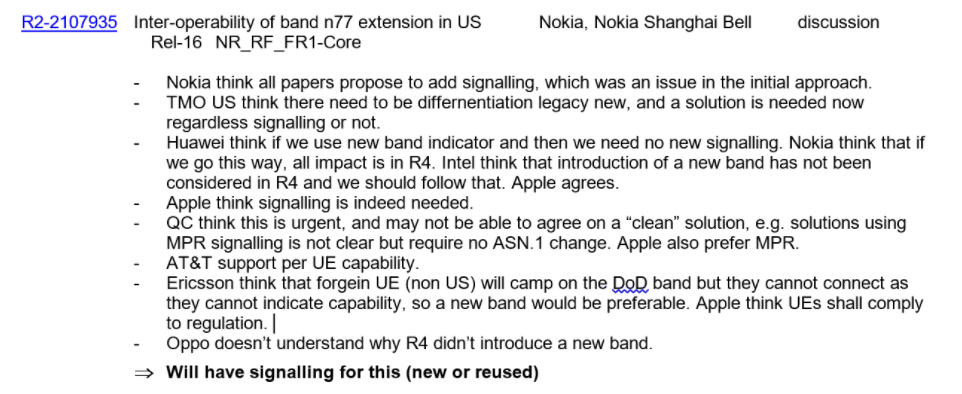 R2-2107935	Inter-operability of band n77 extension in US	Nokia, Nokia Shanghai Bell	discussion	Rel-16	NR_RF_FR1-CoreR2-2107936	Distinguishing support of extended band n77 for EN-DC, Alt.1 (R16, 36306)	Nokia, Nokia Shanghai Bell	CR	Rel-16	36.306	16.5.0	1820	-	C	NR_RF_FR1-CoreR2-2107937	Distinguishing support of extended band n77 for EN-DC, Alt.1 (R16, 36331)	Nokia, Nokia Shanghai Bell	CR	Rel-16	36.331	16.5.0	4702	-	C	NR_RF_FR1-CoreR2-2107938	Distinguishing support of extended band n77 for NR, Alt.1 (R16, 38306)	Nokia, Nokia Shanghai Bell	CR	Rel-16	38.306	16.5.0	0615	-	C	NR_RF_FR1-CoreR2-2107939	Distinguishing support of extended band n77 for NR, Alt.1 (R16, 38331)	Nokia, Nokia Shanghai Bell	CR	Rel-16	38.331	16.5.0	2747	-	C	NR_RF_FR1-CoreR2-2107940	Distinguishing support of extended band n77 for EN-DC, Alt.2 (R15, 36306)	Nokia, Nokia Shanghai Bell	CR	Rel-15	36.306	15.10.0	1821	-	C	NR_RF_FR1-CoreR2-2107941	Distinguishing support of extended band n77 for EN-DC, Alt.2 (R16, 36306)	Nokia, Nokia Shanghai Bell	CR	Rel-16	36.306	16.5.0	1822	-	A	NR_RF_FR1-CoreR2-2107942	Distinguishing support of extended band n77 for EN-DC, Alt.2 (R15, 36331)	Nokia, Nokia Shanghai Bell	CR	Rel-15	36.331	15.14.0	4703	-	C	NR_RF_FR1-CoreR2-2107943	Distinguishing support of extended band n77 for EN-DC, Alt.2 (R16, 36331)	Nokia, Nokia Shanghai Bell	CR	Rel-16	36.331	16.5.0	4704	-	A	NR_RF_FR1-CoreR2-2107944	Distinguishing support of extended band n77 for NR, Alt.2 (R15, 38306)	Nokia, Nokia Shanghai Bell	CR	Rel-15	38.306	15.14.0	0616	-	C	NR_RF_FR1-CoreR2-2107945	Distinguishing support of extended band n77 for NR, Alt.2 (R16, 38306)	Nokia, Nokia Shanghai Bell	CR	Rel-16	38.306	16.5.0	0617	-	A	NR_RF_FR1-CoreR2-2107946	Distinguishing support of extended band n77 for NR, Alt.2 (R15, 38331)	Nokia, Nokia Shanghai Bell	CR	Rel-15	38.331	15.14.0	2748	-	C	NR_RF_FR1-CoreR2-2107947	Distinguishing support of extended band n77 for NR, Alt.2 (R16, 38331)	Nokia, Nokia Shanghai Bell	CR	Rel-16	38.331	16.5.0	2749	-	A	NR_RF_FR1-CoreR2-2108287	Band n77 issues in the US	Ericsson	discussion	Rel-17	TEI17R2-2108756	Discussion on n77 issue	MediaTek Inc.	discussionR2-2108332	UE capability signalling for Band n77 Ues	DENSO CORPORATION	discussion	Rel-16	NR_RF_FR1_enhCompanyNameEmail AddressNokia (Rapporteur)Tero Henttonentero.henttonen@nokia.comHuawei, HiSiliconYang Zhaozhaoyang@huawei.comQualcomm IncorporatedMasato Kitazoemkitazoe@qti.qualcomm.comAT&TDon Zelmerdz1069@att.comAppleNaveen Pallenaveen.palle@apple.comCharter CommunicationsReza Hedayatreza.hedayat@charter.comIntelYoun HeoYoun.hyoung.heo@intel.comAnswers to Question 1Answers to Question 1Answers to Question 1CompanyAcceptable solutions (i.e. 1-N) Technical argumentsHuawei, HiSiliconA new band indicator, or new Ns value + new capability indicationWe think the key point here is how to deal with idle mode foreign UEs. If the foreign UEs supporting n77 cannot be ensured to also support DoD bands, to ensure the inter-operability we should have some way to bar these UEs when the cell is actually using DoD bands. The clean way is to define a new band, the legacy UEs cannot identify the band number and thus would not camp on these cells. Another alternative is to define a new Ns value, if the legacy UEs cannot understand the new value, it will also bar this cell. For connected mode, the new UE capability can anyway indicate the support of this new band irrespective whether to extend the signalling or to reuse the current signalling, and the inter-operability can be supported easily. Qualcomm Incorporated2)In general we prefer a solution which does not require ASN.1 change, due to immediate need of supporting the new requirement for n77.4) is another way to do it, but we think it will involve more logistics from the UE implementation perspective, e.g. changing the band combination capabilities, testing UE capability filter logic and so on.Nokia, Nokia Shanghai BellPrefer 1), can accept 2) & 3) with LTE signalling as well as 4) if RAN4 agreesWe prefer the option 1) but all of the options are acceptable to us IF the signalling is there for both LTE and NR. 1) is our preference for much the same reasons as DENSO indicated: Both eNB and gNB need the information, and the CRs we provided shows that the addition is very straightfirward. 2) is acceptable for NR but we would like to note that LTE signalling is needed in addition (as LTE only has modifiedMPR for LTE bands, not for inter-RAT bands).3) is acceptable but would require similar signalling for both LTE and NR (which may increase signalling size).4) is acceptable as it would work without any changes but carries a RAN4 cost and would require an urgent LS to RAN4 to verify the solution is acceptable to them. If RAN4 says it's not acceptable, then RAN2 should consider another solution.AT&T1)AT&T supports adding a new per-UE capability bit that indicates that UE supports the extended frequency range in the US for band n77 in a release-independent manner.We do not support the introduction of a new frequency band (with a new band number). Apple2Adding per-ue capability is similar to adding an interpretation in modifiedMPR, and we can let RAN4 define the exact interpretation of the bit. We think this is simpler approach and also when newer changes are made to n77 in the future. It is also backward compatiable ASN.1 wise and allows for early implementations.Charter Communications1We prefer solution 1). Other solutions are not desirable because: 2) uses modifiedMPR-Behaviour signalling out of its intended context and definition, and 4) sets an undesirable record where RAN defines a new band due to a regional regulatory change and without enough study and.   Intel1We also prefer a clean and straightforward signaling. In addition to NR capability, this capability should be introduced in LTE for inter-RAT operation. In that sense, given that the purpose of modifiedMPR-Behaviour indication is different from this issue, there is a potential confusion to re-define the value of modifiedMPR-Behaviour.  Regarding idle mode issue, we understand that RAN4 is under discussion what the issue is and whether it is critical issue . It would be dependent on how much RF requirement is different from DoD band and global n77 band. RAN2 can wait for further progress in RAN4. Samsung4 or 1 (depending on RAN4 conclusion)Even though it’s urgent, it is not reasonable to divert any current capability for the different purpose from original intention of the capability.We prefer to have a clean solution. Hence, a new band for extended n77 may accord closely with our preference, if RAN4 concludes in this way. If RAN4 has already discussed new band and kept any concern on it, a per-UE capability bit can be considered for simplicity, because it’s a rare case.